Outlook插件指引：当前为内部测试版，下载地址： http://aliyun-alimail-desktop.oss-cn-hangzhou.aliyuncs.com/Windows/AlimailOutlookPlugin_0.1.3_201705181120.exe阿里云邮箱提供Outlook插件，支持查看组织通讯录、写信页联系人联动搜索等。//img.alicdn.com/tfscom/TB1zI.uRXXXXXcLXpXXXXXXXXXX.docx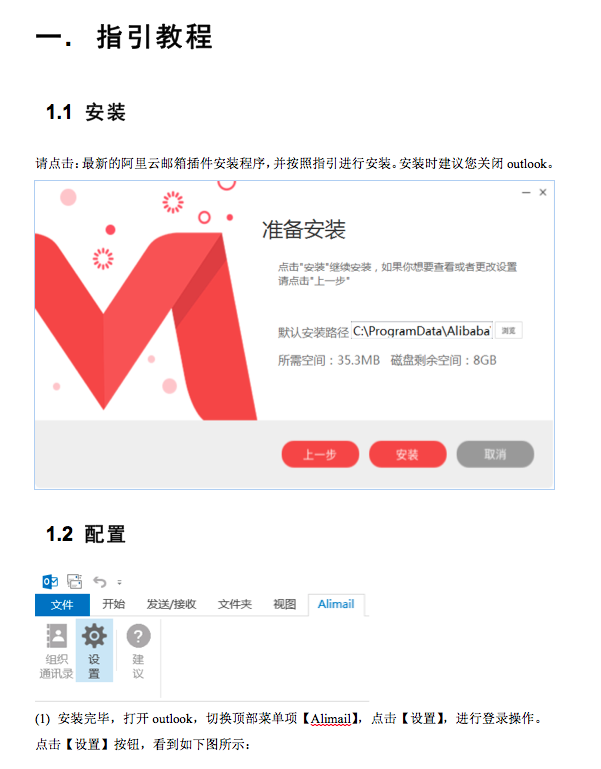 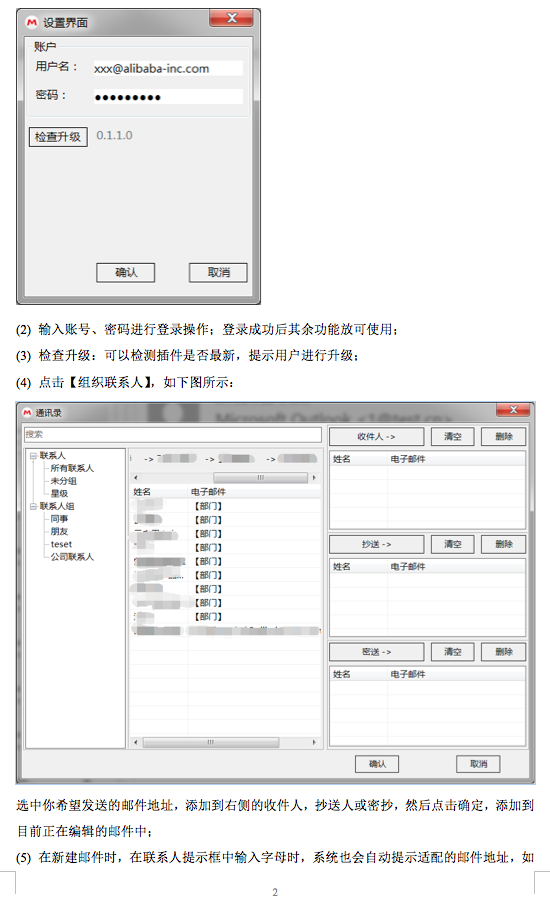 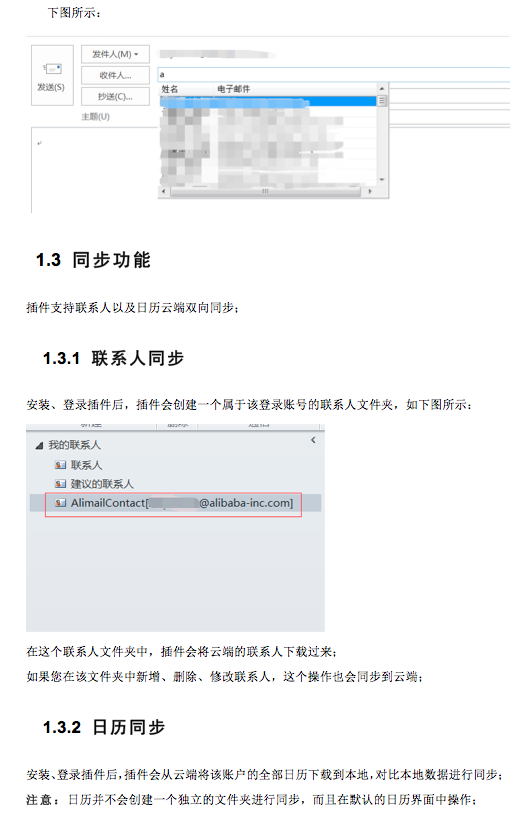 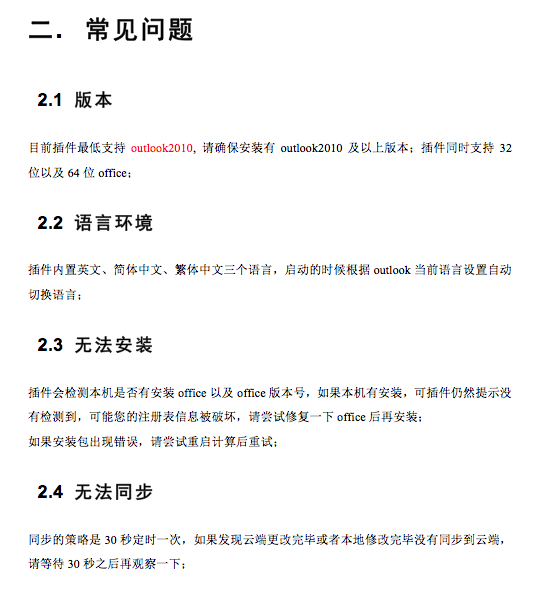 